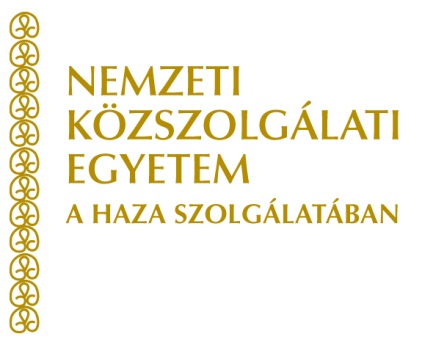 Iktatási szám:…………………………. számú példánySPORTKártya visszavételeNév:		Születési hely, idő:		Állandó lakcím:		Adóazonosító jel:		*NEPTUN-kód:		Sportkártya száma:		Alulírott a fenti azonosító számú sportkártyát visszaszolgáltattam.Tudomásul veszem, hogy a sportkártya végleges leadásának időpontjától függetlenül a leadási hónapra járó sportkártya díját köteles vagyok teljes összegben megfizetni. A díjfizetési kötelezettség a leadás hónapját követő hónap első napján szűnik meg.Az utolsó díjfizetés hónapja:		  hóBudapest, 20…………………………….sportkártya használó aláírásaNyilatkozom, hogy a fenti azonosító számú sportkártyát a mai napon átvettem! Budapest, 20…………………………….ügyintéző aláírása*Megjegyzés: csak hallgató esetén kell kitölteni!Készült: 3 példányban: 1. sz. példány: sportkártyát használó, 2. sz. példány: PSZI, 3. sz. példány: Sportigazgatóság